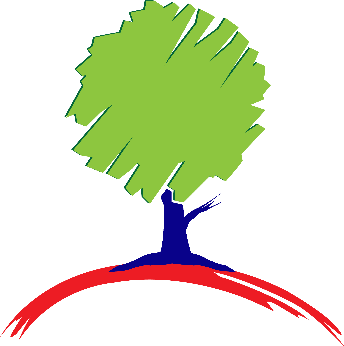 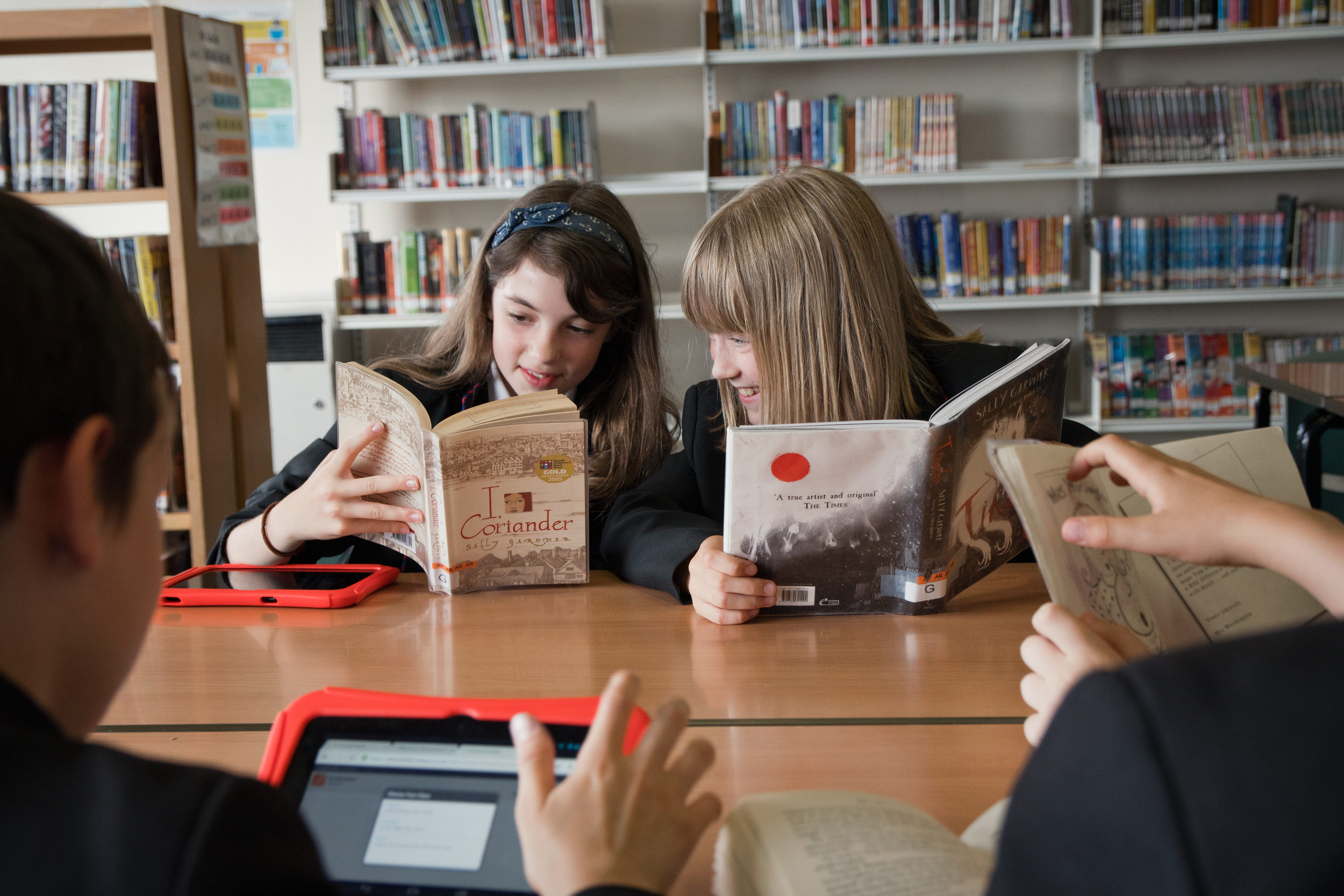 WELCOME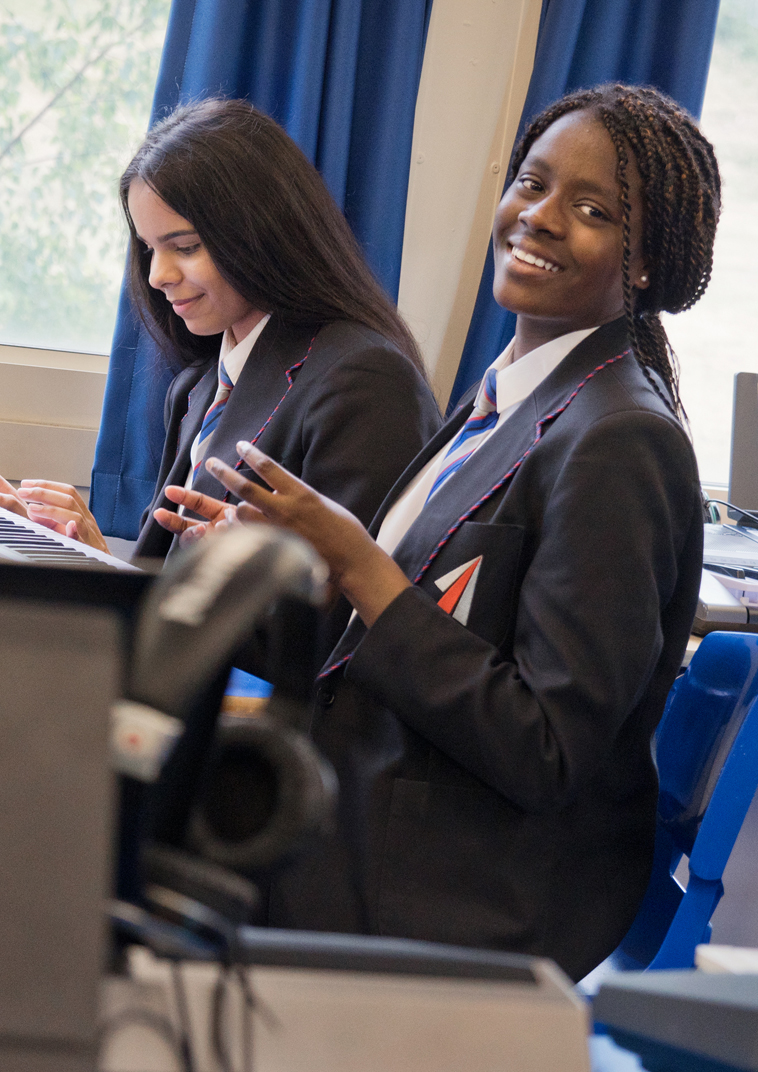 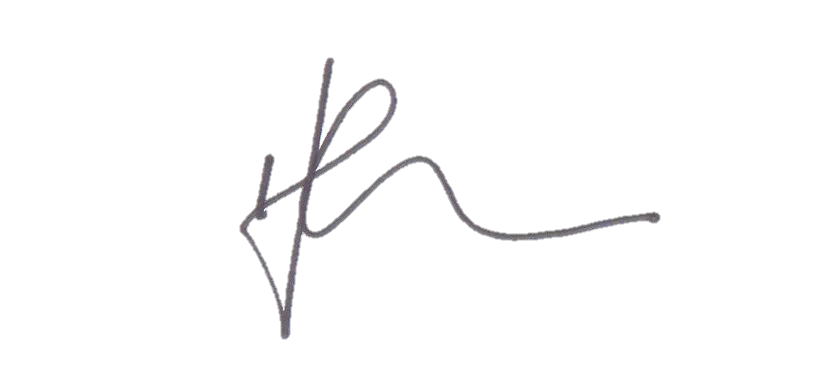 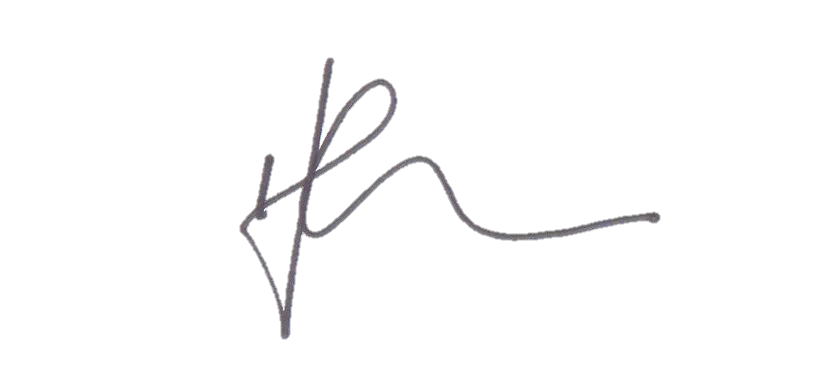 BACKGROUND INFORMATION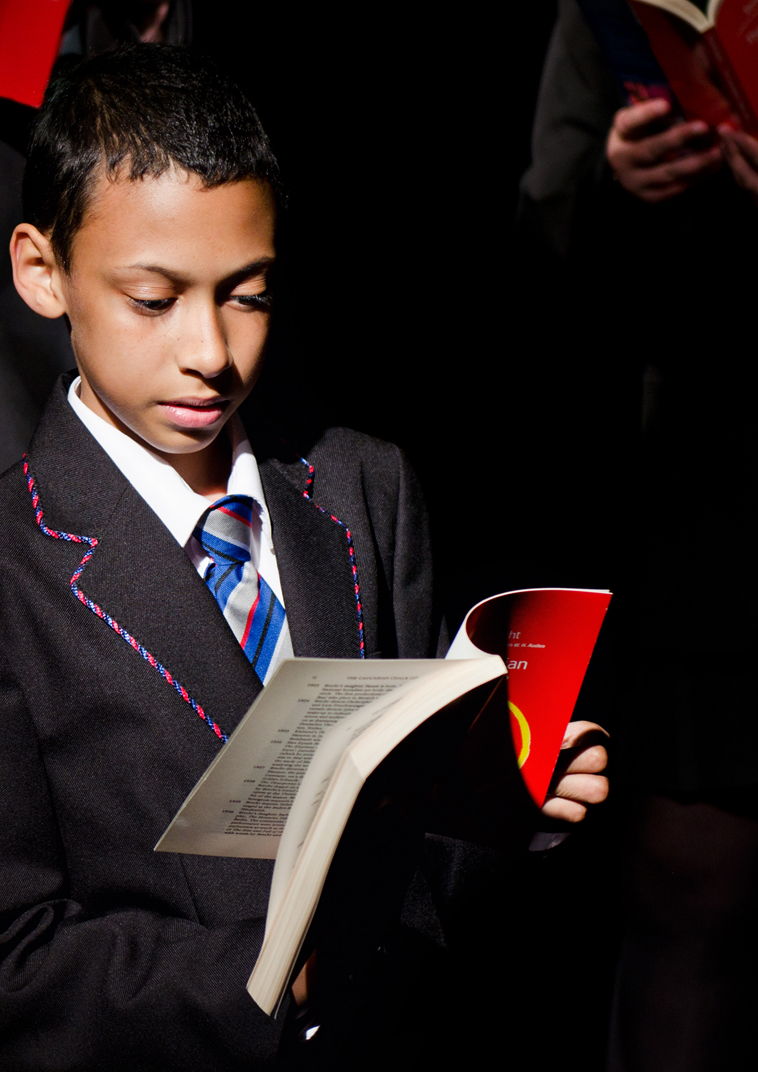 APPLICATION DETAILS 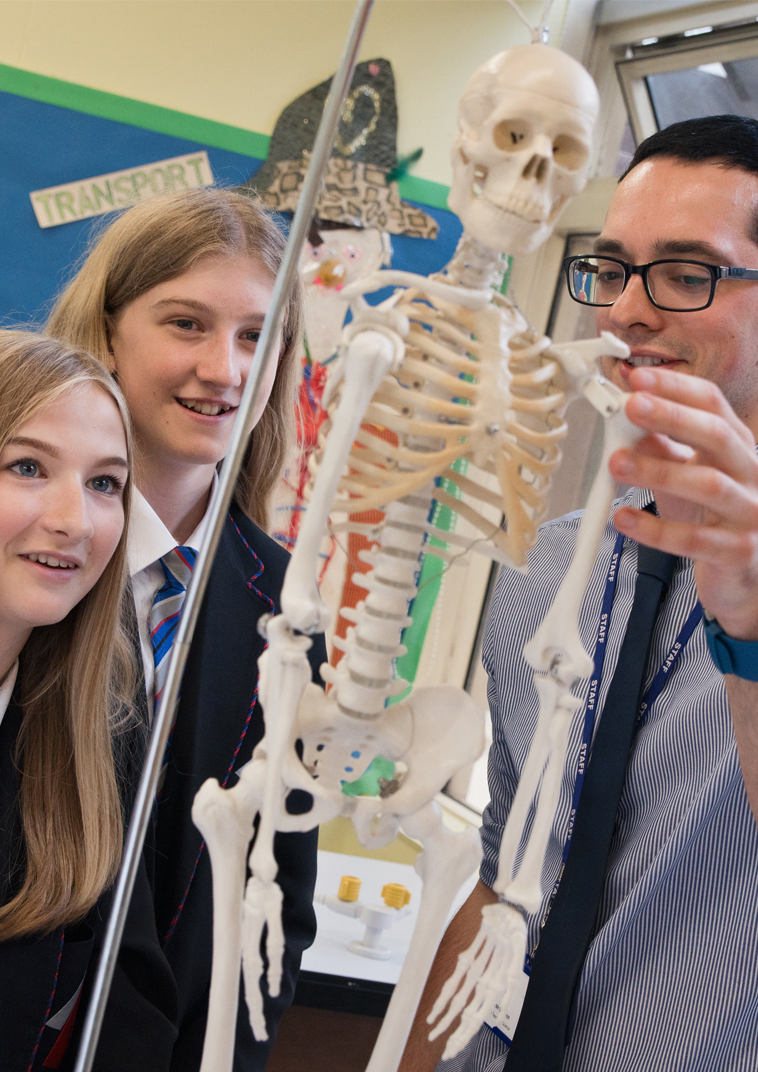 SAFEGUARDINGT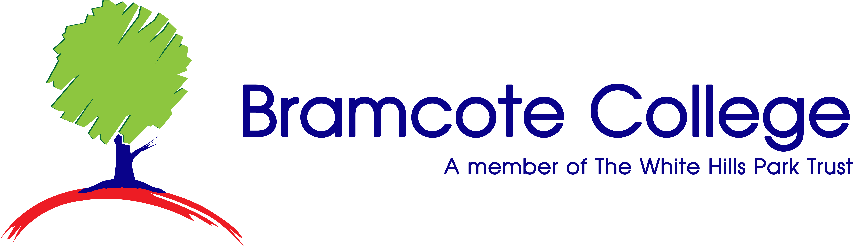 JOB DESCRIPTIONPost title:                          	SENCo and Inclusion LeaderSalary:				Leadership Scale 1-5Responsible to:                    	HeadteacherJob Purpose:                           	To act as the SENCo and Inclusion Leader for Bramcote 				College, including post-16 provisionJob Location:			Bramcote CollegePurpose of the post:To act as the SENCo and Inclusion Leader for Bramcote College, including post-16 provision.  To lead and manage any staff involved in the delivery of Learning Support and IMP (Individual Mentoring Programme – supporting some students who are at risk of permanent exclusion).  In fulfilment of all responsibilities and duties, the SENCo and Inclusion Leader should show a commitment to the aims, policies, procedures and ethos of the Trust and strive to maintain these through personal conduct and effective relationships with colleagues and pupils.  Be part of the SLT at Bramcote College.Reporting to:The Headteacher at Bramcote College.Responsible for:All staff who work within Learning Support and the IMP.All pupils on courses for which the SENCo and Inclusion Leader has responsibility.To co-operate with:The Governors of BC Local Governing Body, making such reports as required.The appointed Link Director for SEN and Inclusion.All colleagues, both teaching and support staff.LA, advisers.Outside agencies supporting students on the SEN register.Unions and other organisations representing teachers and other persons on the staff.Disclosure:Enhanced DBS check.Salary:Leadership Scale 1-5.Main duties:To contribute to the Professional Vision, Leadership and Direction for the continuous improvement of Bramcote College.To develop, organise, manage and monitor the deployment of all Teaching Assistants and other staff in the IMP.To raise standards of student attainment and achievement for those students identified through the SEN register, to set targets, monitor and support their progress.To lead, develop and enhance the teaching practice of team members.To ensure the provision of an appropriately broad, balanced, relevant and differentiated curriculum, in accordance with school policies, for students identified on the SEN register.To integrate quality self-evaluation within Learning Support in order to support continuous improvement.To contribute to Bramcote College’s School Improvement Plan to ensure that the SEND are represented in whole school policies, procedures and strategic planning.To lead effective transition, induction and progression arrangements for students on the SEN register with reference to primary transition, KS3>4 and KS4>5, and new students.To create links with KS2 to develop opportunities, support progression and recruitment.Duties and Responsibilities:To lead the development of appropriate courses, syllabuses, resources, schemes of work, marking policies, assessment, learning and teaching strategies within Learning Support and the IMP.To establish a clear and shared understanding of the importance of Learning Support within the context of Bramcote College’s provision, to support positive attitudes to education and achievement.Manage the day-to-day operations and IMP provision, including effective deployment of staff.To lead weekly inclusion/SEN team meetings.To implement effective strategies for absent staff to secure student entitlement in line with Trust policy.To use data effectively to identify students who are underachieving and, where necessary create and implement effective plans of action.To carry out effective QA of SEN provision and Inclusion, in line with school and Trust policy.To implement Trust policies, e.g. SEN, Equal Opportunities, Behaviour, Teaching and Learning, Assessment and marking.To maintain, implement and monitor Health and Safety policies in line with regulations and expectation.To work with colleagues to formulate aims, objectives and strategic plans for Learning Support which meet student needs and whole school strategic plans.To lead subject review and development planning activities in line with whole school cycles.To ensure planned and effective delivery and development of key skills, literacy, numeracy, ICT and cross curricular aspects such as moral, social, cultural, spiritual, citizenship education, physical and mental health within Learning Support.To oversee all Learning Support staff, working with the Assistant Heads of Key Stage to ensure their effectiveness.To establish clear and effective policies for assessment, marking, tracking and reporting of student progress within and across year groups.To advise on access to specialist equipment and resources and to be responsible for purchase orders for specialist equipment.To co-ordinate, plan and chair all SEND reviews and EHC annual reviews.  To admission process for students with EHCP.To undertake other reasonable duties as requested, in accordance with the changing needs of the school.Teaching and Learning:To teach small groups to GCSE level within Learning Support and the IMP.To lead learning through the modelling and development of good practice.  To ensure curriculum coverage, continuity and progression for all students with particular reference to target groups e.g. SEN, EAL, EBD.To ensure individual education plans are in place and are matched to needs.To provide guidance as necessary on appropriate learning and teaching strategies/methodologies.To ensure that homework is set in accordance with policy and is used effectively to promote independent study and achievement.To ensure that teachers understand what comprises good and very good teaching for SEND.To develop different approaches for gathering feedback from students to support the development of effective learning strategies.To research, develop and share best practice with respect to national developments in the Learning Support and inclusive education.Staff performance management and continuing professional development:To participate in the arrangements made for the performance management of own performance and that of other staff.To participate in the identification of areas for own professional development.To ensure that all staff receive effective and professional development and training in the management of SEN students, appropriate to their role and evaluate the effectiveness of this training.Manage staff:To participate in selection and appointment of teaching and learning support staff.To oversee and organise the work of all TAs, ensuring that they are effectively deployed.Monitor and evaluate:Assist the Headteacher in the monitoring and evaluation of:The work and organisation of Learning Support and IMP.The standards of teaching and learning at Bramcote College, ensuring that proper standards of professional performance are established and maintained.Progress towards achievement of the school’s aims and objectives and the improvement of educational standards.Develop personally and professionally through:Reflection on own practice and private study.Participation in the school’s teacher performance management programme.Participation in appropriate in-service education programmes.Person Specification – SENCo and Inclusion LeaderCRITERIAESSENTIALDESIRABLETESTED BYExperience Experience Experience Experience Experience of raising attainment in a challenging classroom environmentA / I / RHave been either a family or school SENCoA / RExperience of working across phases – experience of transition for students with SENDA / RExperience of supporting pupils with SEND, demonstrating outstanding progressA / I / RPrevious experience at Senior Leadership levelA / I / RQualificationsQualificationsQualificationsQualificationsA recognised teacher qualificationAThe ability to teach a core subject (Maths, English or Science) to GCSE levelAQualified SENCo qualification or be willing to undertake this trainingAQualified to degree level or aboveASkills and knowledgeSkills and knowledgeSkills and knowledgeSkills and knowledgeExceptional communication, planning and organisational skillsA / I / REffective team worker A / I / RInspirational leaderA / I / RAn understanding of the needs of children with SENDA / I / RA good knowledge of the SEND Code of PracticeA / I / RUnderstanding of the principles of curriculum developmentA / I / RCommitment to and experience of the safeguarding and welfare of all studentsA / I / RIn conjunction with the Family SENCo to determine eligibility for Access Arrangements, in GCSEs and post 16 qualificationsA / IPersonal qualitiesPersonal qualitiesPersonal qualitiesPersonal qualitiesGood attendanceRAppreciative of the need to present a positive imageIPositive approach to changeIDisciplined time keeperRWork to tight deadlines and under pressureR